МУНИЦИПАЛЬНОЕ ОБЩЕОБРАЗОВАТЕЛЬНОЕ БЮДЖЕТНОЕ УЧРЕЖДЕНИЕ«СРЕДНЯЯ ОБЩЕОБРАЗОВАТЕЛЬНАЯ ШКОЛА П.ГОЛУБОЙ ФАКЕЛ»                    СОГЛАСОВАНО:                                                                УТВЕРЖДАЮ:Зам.директора    по УВР                                                      Директор школы  М.В.Иванкова                                                                      А.А.Батыргалиева 	         _________________	                                                                     ______________	«_____» ________2021г.                                                         «_____» ________2021г.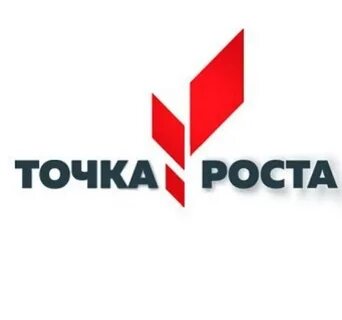 РАБОЧАЯ ПРОГРАММАКурса внеурочной деятельностиЕстественнонаучной направленности«Экспериментальная физика»(9-11 классы)Составитель : учитель физики Суимбаева Р.А20211.Пояснительная запискаНаправленность программы - цифровая лаборатория.Уровень программы - базовый.Возраст обучающихся: от 15 лет до 17 лет.Срок реализации программы: 1 год, 34чРабочая программа занятий внеурочной деятельности по физике «Экспериментальная физика» предназначена для организации внеурочной деятельности обучающихся 9-11 классов МОБУ «СОШ п.Голубой Факел»Внеурочная деятельность является составной частью образовательного процесса и одной из форм организации свободного времени обучающихся. В рамках реализации ФГОС ООО внеурочная деятельность - это образовательная деятельность, осуществляемая в формах, отличных от урочной системы обучения, и направленная на достижение планируемых результатов освоения образовательных программ основного общего образования. Реализация рабочей программы занятий внеурочной деятельности по физике «Экспериментальная физика» способствует общеинтеллектуальному направлению развитию личности обучающихся . Физическое образование в системе общего и среднего образования занимает одно из ведущих мест. Являясь фундаментом научного миропонимания, оно способствует формированию знаний об основных методах научного познания окружающего мира, фундаментальных научных теорий и закономерностей, формирует у учащихся умения исследовать и объяснять явления природы и техники.Как школьный предмет, физика обладает огромным гуманитарным потенциалом, она активно формирует интеллектуальные и мировоззренческие качества личности. Дифференциация предполагает такую организацию процесса обучения, которая учитывает индивидуальные особенности учащихся, их способности и интересы, личностный опыт. Дифференциация обучения физике позволяет, с одной стороны, обеспечить базовую подготовку, с другой - удовлетворить потребности каждого, кто проявляет интерес и способности к предмету и выходит за рамки изучения физики в школьном курсе.2. Цели курсаВ условиях реализации образовательной программы широко используются методы учебного, исследовательского, проблемного эксперимента. Ребёнок в процессе познания, приобретая чувственный (феноменологический) опыт, переживает полученные ощущения и впечатления. Эти переживания пробуждают и побуждают процесс мышления. Специфическая форма организации позволяет учащимся ознакомиться со многими интересными вопросами физики на данном этапе обучения, выходящими за рамки школьной программы, расширить целостное представление о проблеме данной науки. Дети получают профессиональные навыки, которые способствуют дальнейшей социальной адаптации в обществе.Целью программы занятий внеурочной деятельности по физике «Экспериментальная физика», для учащихся 9-11 классов являются:• развитие у учащихся познавательных интересов, интеллектуальных и творческих способностей в процессе решения практических задач и самостоятельного приобретения новых знаний;• формирование и развитие у учащихся ключевых компетенций: учебно-познавательных, информационно-коммуникативных, социальных, и как следствие компетенций личностного самосовершенствования;• формирование предметных и метапредметных результатов обучения, универсальных учебных действий; • воспитание творческой личности, способной к освоению передовых технологий и созданию своих собственных разработок, к выдвижению новых идей и проектов;• реализация деятельностного подхода к предметному обучению на занятиях внеурочной деятельности по физике.Особенностью внеурочной деятельности по физике в рамках кружковой работы является то, что она направлена на достижение обучающимися в большей степени личностных и метапредметных результатов.3. Задачи курсаДля реализации целей курса требуется решение конкретных практических задач. Основные задачи внеурочной деятельности по физики:• выявление интересов, склонностей, способностей, возможностей учащихся к различным видам деятельности;• формирование представления о явлениях и законах окружающего мира, с которыми школьники сталкиваются в повседневной жизни;• формирование представления о научном методе познания;• развитие интереса к исследовательской деятельности;• развитие опыта творческой деятельности, творческих способностей;• развитие навыков организации научного труда, работы со словарями и энциклопедиями;• создание условий для реализации во внеурочное время приобретенных универсальных учебных действий в урочное время;• развитие опыта неформального общения, взаимодействия, сотрудничества; п расширение рамок общения с социумом;• формирование навыков построения физических моделей и определения границ их применимости;• совершенствование умений применять знания по физике для объяснения явлений природы, свойств вещества, решения физических задач, самостоятельного приобретения и оценки новой информации физического содержания, использования современных информационных технологий;• использование приобретённых знаний и умений для решения практических, жизненныхзадач;• включение учащихся в разнообразную деятельность: теоретическую, практическую, аналитическую, поисковую;• выработка гибких умений переносить знания и навыки на новые формы учебной работы;• развитие сообразительности и быстроты реакции при решении новых различных физических задач, связанных с практической деятельностью.2  Планируемые результатыДостижение планируемых результатов в основной школе происходит в комплексе использования четырёх междисциплинарных учебных программ («Формирование универсальных учебных действий», «Формирование ИКТ-компетентности обучающихся», «Основы учебно-исследовательской и проектной деятельности», «Основы смыслового чтения и работы с текстом») и учебных программ по всем предметам, в том числе по физике. После изучения программы внеурочной деятельности «Экспериментальная физика» обучающиеся:• совершенствуют умения на практике пользоваться приборами, проводить измерения физических величин (определять цену деления, снимать показания, соблюдать правила техники безопасности);• научатся пользоваться приборами, с которыми не сталкиваются на уроках физики в основной школе;• разработают и сконструируют приборы и модели для последующей работы в кабинетефизики.• совершенствуют навыки письменной и устной речи в процессе написания исследовательских работ, инструкций к выполненным моделям и приборам, при выступлениях на научно - практических конференциях различных уровней.• определят дальнейшее направление развития своих способностей, сферу научных интересов, определятся с выбором дальнейшего образовательного маршрута, дальнейшего профиля обучения в старшей школе. Предметными результатами программы внеурочной деятельности являются:1. умение пользоваться методами научного познания, проводить наблюдения, планировать и проводить эксперименты, обрабатывать результаты измерений;2. научиться пользоваться измерительными приборами (весы, динамометр, термометр), собирать несложные экспериментальные установки для проведения простейших опытов;3. развитие элементов теоретического мышления на основе формирования умений устанавливать факты, выделять главное в изучаемом явлении, выявлять причинно-следственные связи между величинами, которые его характеризуют, выдвигать гипотезы, формулировать выводы;4. развитие коммуникативных умений: докладывать о результатах эксперимента, кратко и точно отвечать на вопросы, использовать справочную литературу и другие источники информации.Метапредметнымирезультатами программы внеурочной деятельности являются:1. овладение навыками самостоятельного приобретения новых знаний, организации учебной деятельности, постановки целей, планирования, самоконтроля и оценки результатов своей деятельности, умениями предвидеть возможные результаты своих действий;2. приобретение опыта самостоятельного поиска анализа и отбора информации с использованием различных источников и новых информационных технологий для решения экспериментальных задач;3. формирование умений работать в группе с выполнением различных социальных ролей, представлять и отстаивать свои взгляды и убеждения, вести дискуссию;4. овладение экспериментальными методами решения задач.Личностными результатами программы внеурочной деятельности являются:1. сформированность познавательных интересов, интеллектуальных и творческих способностей учащихся;2. самостоятельность в приобретении новых знаний и практических умений;3. приобретение умения ставить перед собой познавательные цели, выдвигать гипотезы, доказывать собственную точку зрения;4. приобретение положительного эмоционального отношения к окружающей природе и самому себе как части природы.3.Содержание программы1. Введение. (3ч)Физические явления. Измерение физических величин. Точность и погрешность измерений.2.   Механика (5ч) Мгновенная и средняя скорость . Угловая скорость и ускорение. Виды движения. Трение в природе и технике. Абсолютно упругий и неупругий удар. Импульс тела. Закон сохранения импульса. Виды энергии. Характеристики колебательного движения.Преобразование энергии в пружинном маятнике. 3. Молекулярная физика (4 ч)Тепловое движение. Внутренняя энергия. Количество теплоты. Удельная теплоемкость вещества. Закон сохранения энергии в механических и тепловых процессах.Плавление и отвердевание тел. 4. Электромагнитные явления (8ч)Электрический ток.. Сила тока. Амперметр.Электрическое напряжение. Электрическое сопротивление.Закон Ома для участка электрической цепи.Удельное сопротивление. Последовательное и параллельное соединения проводников.Магнитное поле тока. Действие магнитного поля на проводник с током. Электродвигатель. 5. Оптика (4 ч)Линза. Фокусное расстояние линзы. Построение изображений, даваемых тонкой линзой. Оптическая сила линзы. 6. Проектная деятельность (10ч) Календарно-тематическое планирование Примерные темы проектных работ 9—11 классы1) Абсолютно твёрдое тело и виды его движения.2) Анизотропия бумаги.3) Электроёмкость. Конденсаторы. Применение конденсаторов.4) Ветрогенератор для сигнального освещения.5) Взгляд на зрение человека с точки зрения физики.6) Влияние атмосферы на распространение электромагнитных волн.7) Влияние магнитных бурь на здоровье человека.8)   Геомагнитная энергия.
9) Защита транспортных средств от атмосферного электричества.10) Изготовление самодельных приборов для демонстрации действия магнитного поля на проводник с током.11) Измерение времени реакции человека на звуковые и световые сигналы.12) Выращивание кристаллов.13) Изучение принципа работы люминесцентной лампочки.14) Игра Angry Birds. Физика игры. Изучение движения тела, брошенного под углом к горизонту.15) Изучение теплофизических свойств нанокристаллов.16) Измерение размеров микрообъектов лазерным лучом.17) Изучение электромагнитных полей бытовых приборов.№ занятияДатаДатаДатаДатаДатаНазвание разделов и темНазвание разделов и темПримечаниеПримечание№ занятияпланпланфактфактфактНазвание разделов и темНазвание разделов и темПримечаниеПримечаниеРаздел 1. Введение  (3ч)Раздел 1. Введение  (3ч)Раздел 1. Введение  (3ч)Раздел 1. Введение  (3ч)Раздел 1. Введение  (3ч)Раздел 1. Введение  (3ч)Раздел 1. Введение  (3ч)Раздел 1. Введение  (3ч)Раздел 1. Введение  (3ч)Раздел 1. Введение  (3ч)1Как изучают явления в природе?Как изучают явления в природе?ТеорияТеория2Измерение физических величин. Точность измеренийИзмерение физических величин. Точность измеренийТеорияТеория3Цифровая лабораторияЦифровая лабораторияТеорияТеорияРаздел 2. Механика (5ч)Раздел 2. Механика (5ч)Раздел 2. Механика (5ч)Раздел 2. Механика (5ч)Раздел 2. Механика (5ч)Раздел 2. Механика (5ч)Раздел 2. Механика (5ч)Раздел 2. Механика (5ч)Раздел 2. Механика (5ч)Раздел 2. Механика (5ч)4Измерение ускорения свободного паденияИзмерение ускорения свободного паденияПрактикаПрактика5Определение коэффициента трения при равномерном движении по наклонной плоскостиОпределение коэффициента трения при равномерном движении по наклонной плоскостипрактикапрактика6Изменение импульса под действием силыИзменение импульса под действием силыпрактикапрактика7Моделирование упругого удараМоделирование упругого ударатеориятеория8Изучение колебаний пружинного маятника»Изучение колебаний пружинного маятника»Теория +ПрактикаТеория +ПрактикаРаздел 3. Молекулярная физика (4ч)Раздел 3. Молекулярная физика (4ч)Раздел 3. Молекулярная физика (4ч)Раздел 3. Молекулярная физика (4ч)Раздел 3. Молекулярная физика (4ч)Раздел 3. Молекулярная физика (4ч)Раздел 3. Молекулярная физика (4ч)Раздел 3. Молекулярная физика (4ч)Раздел 3. Молекулярная физика (4ч)Раздел 3. Молекулярная физика (4ч)99Проверка закона сохранения энергии для тепловых процессов.Проверка закона сохранения энергии для тепловых процессов.Проверка закона сохранения энергии для тепловых процессов.Проверка закона сохранения энергии для тепловых процессов.Практика1010Определение удельной теплоты плавления льдаОпределение удельной теплоты плавления льдаОпределение удельной теплоты плавления льдаОпределение удельной теплоты плавления льдаПрактика1111 «Исследование изобарного процесса (закон Гей-Люссака)» «Исследование изобарного процесса (закон Гей-Люссака)» «Исследование изобарного процесса (закон Гей-Люссака)» «Исследование изобарного процесса (закон Гей-Люссака)»Практика1212 «Исследование изохорного процесса (закон Шарля)» «Исследование изохорного процесса (закон Шарля)» «Исследование изохорного процесса (закон Шарля)» «Исследование изохорного процесса (закон Шарля)»ПрактикаРаздел 4.  Электромагнитные явления (8ч)Раздел 4.  Электромагнитные явления (8ч)Раздел 4.  Электромагнитные явления (8ч)Раздел 4.  Электромагнитные явления (8ч)Раздел 4.  Электромагнитные явления (8ч)Раздел 4.  Электромагнитные явления (8ч)Раздел 4.  Электромагнитные явления (8ч)Раздел 4.  Электромагнитные явления (8ч)Раздел 4.  Электромагнитные явления (8ч)Раздел 4.  Электромагнитные явления (8ч)1313Измерение силы тока с помощью осциллографаИзмерение силы тока с помощью осциллографаИзмерение силы тока с помощью осциллографаИзмерение силы тока с помощью осциллографаПрактика1414Изучение зависимости сопротивления проводников от его длины и площади поперечного сечения.Изучение зависимости сопротивления проводников от его длины и площади поперечного сечения.Изучение зависимости сопротивления проводников от его длины и площади поперечного сечения.Изучение зависимости сопротивления проводников от его длины и площади поперечного сечения.Практика1515Изучение смешанного соединения проводниковИзучение смешанного соединения проводниковИзучение смешанного соединения проводниковИзучение смешанного соединения проводниковПрактика1616Изучение свойств полупроводникового диодаИзучение свойств полупроводникового диодаИзучение свойств полупроводникового диодаИзучение свойств полупроводникового диодаПрактика1717Зарядка и разрядка конденсатора.Зарядка и разрядка конденсатора.Зарядка и разрядка конденсатора.Зарядка и разрядка конденсатора.Практика1818Экспериментальные исследования магнитного поля.Экспериментальные исследования магнитного поля.Экспериментальные исследования магнитного поля.Экспериментальные исследования магнитного поля.Практика1919Исследование магнитного поля проводника с током.Исследование магнитного поля проводника с током.Исследование магнитного поля проводника с током.Исследование магнитного поля проводника с током.Практика2020Исследование явления электромагнитной индукции.Исследование явления электромагнитной индукции.Исследование явления электромагнитной индукции.Исследование явления электромагнитной индукции.ПрактикаРаздел 5. Оптика (4ч)Раздел 5. Оптика (4ч)Раздел 5. Оптика (4ч)Раздел 5. Оптика (4ч)Раздел 5. Оптика (4ч)Раздел 5. Оптика (4ч)Раздел 5. Оптика (4ч)Раздел 5. Оптика (4ч)Раздел 5. Оптика (4ч)Раздел 5. Оптика (4ч)2121Получение изображений различного типа с помощью собирающей линзы.Получение изображений различного типа с помощью собирающей линзы.Получение изображений различного типа с помощью собирающей линзы.Получение изображений различного типа с помощью собирающей линзы.Практика2222Излучение коэффициента линейного увеличения собирающей линзы при получении действительного изображения.Излучение коэффициента линейного увеличения собирающей линзы при получении действительного изображения.Излучение коэффициента линейного увеличения собирающей линзы при получении действительного изображения.Излучение коэффициента линейного увеличения собирающей линзы при получении действительного изображения.Практика2323Измерение фокусного расстояния и оптической силы рассеивающей линзы.Измерение фокусного расстояния и оптической силы рассеивающей линзы.Измерение фокусного расстояния и оптической силы рассеивающей линзы.Измерение фокусного расстояния и оптической силы рассеивающей линзы.Практика2424Получение спектра излучения светодиода при помощи дифракционной решетки.Получение спектра излучения светодиода при помощи дифракционной решетки.Получение спектра излучения светодиода при помощи дифракционной решетки.Получение спектра излучения светодиода при помощи дифракционной решетки.ПрактикаРаздел 6. Проектная работа (10 ч)Раздел 6. Проектная работа (10 ч)Раздел 6. Проектная работа (10 ч)Раздел 6. Проектная работа (10 ч)Раздел 6. Проектная работа (10 ч)Раздел 6. Проектная работа (10 ч)Раздел 6. Проектная работа (10 ч)Раздел 6. Проектная работа (10 ч)Раздел 6. Проектная работа (10 ч)Раздел 6. Проектная работа (10 ч)2626Проект и проектный метод исследованияПроект и проектный метод исследованияТеория2727Выбор темы исследования, определение целей и задачВыбор темы исследования, определение целей и задачТеория28-3328-33Проведение индивидуальных исследованийПроведение индивидуальных исследованийПрактика3434Подготовка к публичному представлению проектаПодготовка к публичному представлению проектаПрактикаИтого: Теории- 5 ч, практики – 29 чИтого: Теории- 5 ч, практики – 29 чИтого: Теории- 5 ч, практики – 29 чИтого: Теории- 5 ч, практики – 29 чИтого: Теории- 5 ч, практики – 29 чИтого: Теории- 5 ч, практики – 29 чИтого: Теории- 5 ч, практики – 29 чИтого: Теории- 5 ч, практики – 29 чИтого: Теории- 5 ч, практики – 29 чИтого: Теории- 5 ч, практики – 29 ч